INDICAÇÃO Nº 2099/2021Ementa: Reparo em via pública -Bairro: MacucoSr. Presidente:	O vereador Thiago Samasso solicita que seja encaminhado a Excelentíssima Sra. Prefeita Municipal a seguinte indicação:Reparo de via pública, sito a Rua Clark de fronte ao nº 2061, no bairro Macuco.	 JUSTIFICATIVA: Conforme foto anexa enviada por moradores, estivemos no local e constatamos que há existência de erosão, capaz de ocasionar acidentes, sendo necessário  reparos.Valinhos, 25 de outubro de 2021.___________________THIAGO SAMASSOVereador 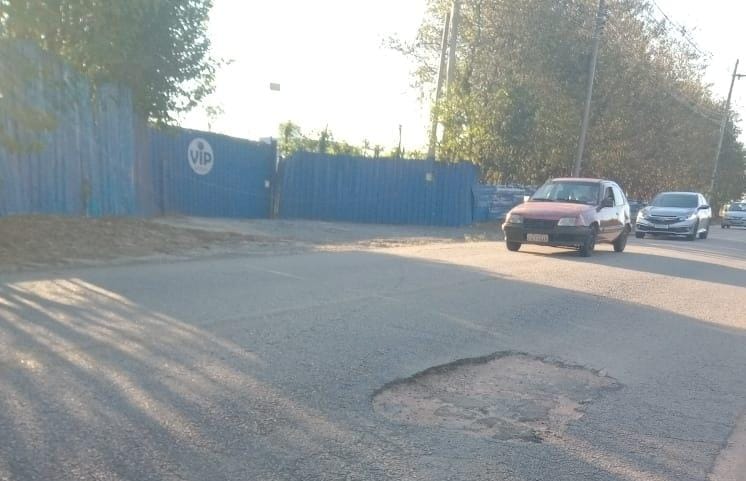 